 UPOZORNĚNÍ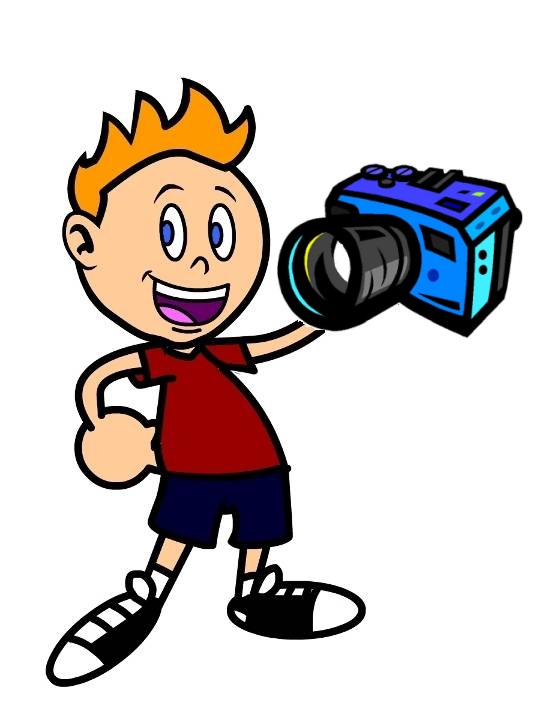 Ve středu 24. 2. 2016 v 8,00 hodin se budou děti v mateřské škole fotit. Je možné si domluvit předem i společné focení sourozenců.